Fleet Portal WebsiteWeb Service Interface DefinitionFor Crown Commercial ServicesVersion: 3.1Date: 24/07/2017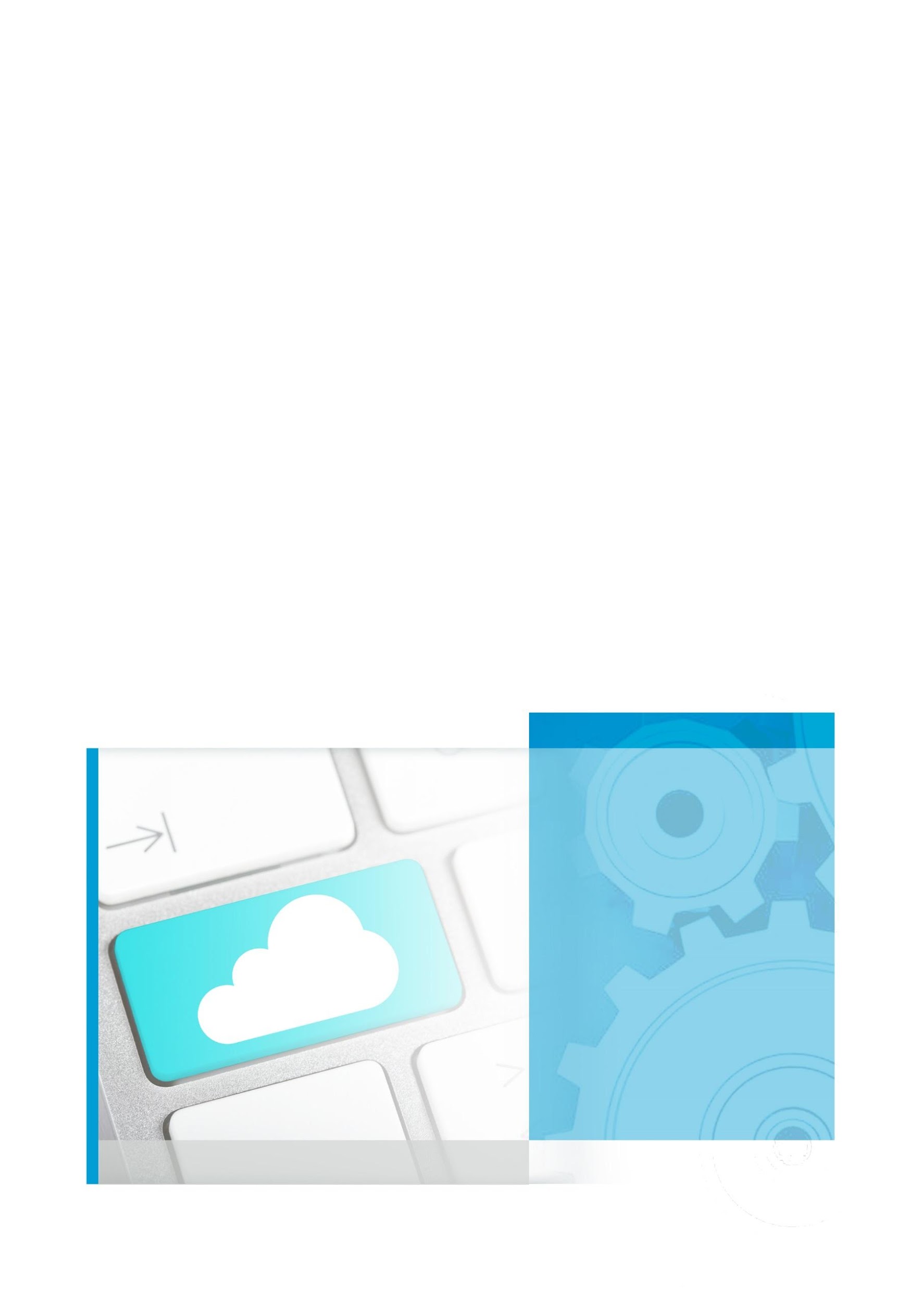 ContentsDocument PropertiesTerms of ReferenceThis document defines the interface between the Fleet Portal website and the supplier web services. Change historyReferencesSummary of Changes from v2.5 to v2.7Summary of Changes from v2.7 to v3.0Web Service MethodsEach supplier will implement a SOAP 1.1 Web Service which exposes the following methods:GetRateMaintainOrganisationMethodFeedbackThe purpose and parameters of these methods is described in the following sections. Each request will be wrapped in a SOAP envelope as follows:<soap:Envelope xmlns:xsi="http://www.w3.org/2001/XMLSchema-instance" xmlns:xsd="http://www.w3.org/2001/XMLSchema" xmlns:soap="http://schemas.xmlsoap.org/soap/envelope/">
   	<soap:Header>	</soap:Header>
   	<soap:Body>
       
  	 </soap:Body>
</soap:Envelope>The service namespace will be https://fleetportal.buyingsolutions.gov.uk.Each method will authenticate requests using a username and password which will be supplied in the SOAP header element. These credentials will be supplied and validated by the supplier (see below). <credentials xmlns=”https://fleetportal.buyingsolutions.gov.uk”>	<username>String</username>	<password>String</password></credentials>Examples of the request and response XML for the three methods are given in the document.It is expected that responses to these web service requests will be received within a configurable time limit. Any responses received outside this timeframe will be considered to have “timed out” and any subsequent response will not be displayed to the user. The time limit for responses will be set by Crown Commercial Services. NB although the MethodFeedback web service methd is called imdiately after each GetRate and MaintainOrganisation call, the time taken to process this second method call is not included in the configurable time limit.GetRate methodThe GetRate method provides price information based on the vehicle and organisation it receives in the request parameters. Its input and output parameters are as follows:RequestNote that only one vehicle is specified for each request. An example GetRate request and explanation of its elements is as follows: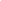 The supplier will provide a username and password to authenticate calls from the car leasing website. These will be included in the SOAP Header element as username and password elements.ResponseAll of the values in the request must be included in the response. This is for auditing purposes. There will also be a quote element. This must contain a single rate element, along with a residual, service and financerate element: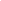 Note that the quote element is only included if the requested vehicle can be supplied.Immediately after the GetRate response is received, the Lease Portal will call the MethodFeedback method asynchronously (see section 3.3).ExceptionsFaults will be returned as SOAP faults, with a layout as follows:<soap:Fault><faultcode>soap:Server</faultcode><faultstring>Incorrect supplier ID</faultstring><faultactor>http://www.supplierwebservice.co.uk/Rates.asmx</faultactor><detail>	<errordetails xmlns=”https://fleetportal.buyingsolutions.gov.uk”>	<errorcode>1002</errorcode ><errorid>100832</errorid ></errordetails></detail></soap:Fault>The “faultcode” element is defined by the SOAP schema, and in the case of errors caused by invalid values being passed to the web services, should always return “soap:Server”. The “faultstring“ and the content of the “detail” element for all potential errors are given in the table below.Validating the request & response against the supplied schema should reduce the possibility of exceptions being caused by invalid parameters. However, there are some circumstances where it may be possible that the car leasing system submits incorrect parameters to the web services. In these circumstances, the following codes should be used:If the errorcode is not present, or is any value other than those above, the exception will be handled by default, and a generic error message will be displayed to the end user. If there is no relevant information for errorid, it can be omitted.When using Error Code 1000 please set the FaultString to be a textual description of the exception. This will then be logged within the system, and returned via methodfeedback for diagnostic purposes.Note that a lease rate for a valid vehicle / option combination not being available is not an exception. The response will be produced as normal, without the “quote” element.The Vehicle Leasing website will log GetRate requests and responses. A report will be available to site administrators showing failed calls by supplier. MaintainOrganisation methodThis method will be called each time a site administrator creates or modifies an organisation.Each supplier will be able to manually download a complete list of organisations from the Vehicle Leasing website in the event that their organisation database gets out of sync.Request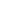 Response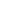 Once the response is received from the MaintainOrganisation call, the lease portal will call the MethodFeedback method asynchronously (see section 3.3).ExceptionsThe Vehicle Leasing website will not expect any exceptions in response to this method. It is up to the Suppliers to decide how to handle situations such as Editing or Deleting an organisation that they do not think exists.MethodFeedback methodAfter calling the GetRate and MaintainOrganisation methods, the Vehicle Leasing website will post MethodFeedback to provide statistics. It is not essential that the web service implements this method, but it is recommended. For example, if calls to GetRate were timing out, this information would be passed to the supplier via this method.This method is called asynchronously immediately after the response is received from either the GetRate or MaintainOrganisation method call. The time taken to respond to this request is not included in the configurable time limit imposed by Crown Commercial Services administrators.Request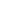 ResponseThe Vehicle Leasing website will not audit requests & responses for MethodFeedback, it will simply check for an HTTP Status of 200 (OK).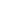 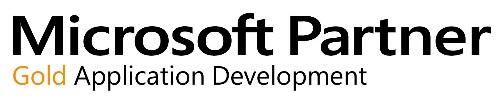 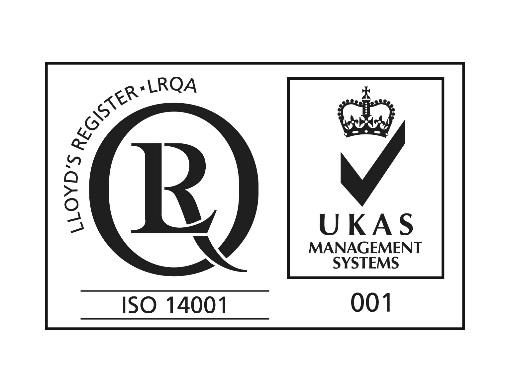 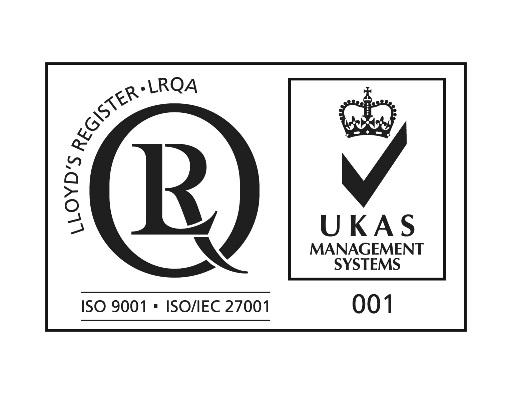 AuthorLewis VealeContributorsHelen Ward, Mark Stringer, Robert Lindsay, Steve Callaghan, James AllittDistributed toCrown Commercial Services; PDMS; Car Leasing SuppliersVersion3.1Date24/07/2017ClassificationOFFICIALRevisionDateAuthorSummary of changes1.008 Oct 07James AllittNone – 1st revision1.130 Oct 07Lewis VealeProof for initial draft release1.207 Nov 07James AllittUpdated after Supplier response1.307 Nov 07Steve CallaghanReview for distribution1.407 Nov 07Lewis VealeExpected WS response times added2.029 Feb 08James AllittUpdated for new requirements2.103 Mar 08Lewis VealeProof for release2.206 Mar 08Mark StringerCorrect fault specification to SOAP 1.12.306 Mar 08Lewis VealeCorrect references2.403 Jul 08James AllittUpdated for changes2.529 Jul 08James AllittAdded further exception details2.625 Mar 11Lewis VealeUpdated for new framework2.728 Mar 11Lewis VealeUpdated with feedback from BS2.818 April 11Helen WardUpdating to correct template and address only – no changes to text2.926 April 11Lewis VealeAdd clarification about MethodFeedback calls3.017 July 12Robert LindsayUpdated for new framework, wording amendments3.126 May 17David KellyUpdate “Government Procurement Services” to “Crown Commercial Services, “GPS” to “CCS”. No changes to functionality. No.DocumentAuthorRevisionDate1Performance Specification for a new Lease Car Website Application (with emailed questions and answers appended)Peter Miller1.115/08/20072GetRateRequest.xml – sample GetRate requestRobert Lindsay2.025/03/20113GetRateResponse.xml – sample GetRate responseRobert Lindsay2.025/03/20114MethodFeedbackRequest.xml – sample MethodFeedback requestRobert Lindsay2.025/03/20115CredentialsHeaderElement.xml – sample credentials element to be supplied in soap header of GetRate requestRobert Lindsay2.025/03/20116Common.xsdRobert Lindsay2.028/03/20117GetRate.xsdRobert Lindsay2.025/03/20118MaintainOrganisation.xsdRobert Lindsay2.025/03/20119MethodFeedback.xsdRobert Lindsay2.025/03/2011No.SectionSummary12.1.1GetRate request:Remove profitshare elementAdd roadfundlicence & reliefvehicleChange options & type for the organisation/service element22.1.2GetRate response:Remove profitshare elementAdd roadfundlicence & reliefvehicleChange options & type for the organisation/service element Add financerate elementresidual and quote/service elements are now mandatory32.2.1MaintainOrganisation request:Remove profitshare elementAdd roadfundlicence & reliefvehicleChange options & type for the organisation/service element 4N/ANB. Although there are no associated material changes to any of the web services, it is intended that the Lease Portal will be updated in the near future to enable users to search and obtain lease quotations for Light Commercial Vehicles (LCVs). Suppliers should therefore assume that the submitted CAP ID, CAP Code and CAP Option Codes may represent either cars or LCVs.52.1.1 & 2.1.2Extend possible lease periods up to 7 yearsExtend possible annual mileage bands up to 40,000 miles6AllChange web service namespace to “https://fleetportal.buyingsolutions.gov.uk”No.SectionSummary12.1.1GetRate request:Removal of limitedbadge element22.1.2GetRate response:Removal of limitedbadge element32.2.1MaintainOrganisation requestRemoval of paymentmodel elementRemoval of service elementRemoval of roadfundlicence elementRemoval of limitedbadge elementAddition of profiles elementAddition of profile element with profiles element, maximum of 3Addition of profilename element in profile elementAddition of paymentmodel element in profile elementAddition of service element in profile elementAddition of roadfundlicence element in profile elementNodeData TypeDescriptionrequestidGUIDGlobally Unique Identifier (GUID) – generated by the car leasing site and used to ensure the response matches the requestsupplieridPositive IntegerUnique identifier assigned by the car leasing website to each supplier. This should be validated by the supplier, an exception being thrown if incorrect.vehicle/
capidPositive IntegerUnique identifier assigned by CAP for the selected vehicle. vehicle/
capcodeStringDescriptive string code, equivalent to capid.vehicle/optioncodePositive IntegerZero or more unique identifiers assigned by CAP for the selected option(s). Validation of options to ensure they are available for the selected vehicle and do not conflict with each other is the responsibility of the car leasing website. If conflicting or invalid options are requested, no rate should be returned.vehicle/periodEnumerationNumber of years. Only 1 - 7 are valid.vehicle/mileagePositive IntegerOne of 35 possible mileage bands: 6000, 7000, 8000 … 40,000organisation/idPositive IntegerUnique identifier for the organisation. Organisation IDs are assigned by the Car Leasing website. Suppliers will be made aware of these via the MaintainOrganisation method, section Error! Reference source not found.organisation/paymentmodelEnumerationFrom AnnualInAdvance, QuarterlyInAdvance, QuarterlyInArrears, MontlhyInAdvance, MonthlyInArrears organisation/servicebooleanIs service & maintenance included?Possible values: true or falseorganisation/roadfundlicencebooleanIs the road fund licence included?Possible values: true or falseorganisation/reliefvehiclebooleanIs a relief vehicle included (28 days chargeable)?Possible values: true or falseNodeData TypeDescriptionrequestidGUIDGlobally Unique Identifier (GUID).vehicle/
capidPositive IntegerUnique identifier assigned by CAP for the selected vehicle. vehicle/
capcodeStringDescriptive string code, equivalent to capid.vehicle/optioncodePositive IntegerZero or more unique identifiers assigned by CAP for the selected option(s). Validation of options to ensure they are available for the selected vehicle and do not conflict with each other is the responsibility of the car leasing website. If conflicting or invalid options are requested, no rate should be returned.vehicle/periodEnumerationNumber of years. Only 1 - 7 are valid.vehicle/mileagePositive IntegerOne of 35 possible mileage bands: 6000, 7000, 8000 … 40,000organisation/idPositive IntegerUnique identifier for the organisation. Organisation IDs are assigned by the Car Leasing website. Suppliers will be made aware of these via the MaintainOrganisation method, section Error! Reference source not found.organisation/paymentmodelEnumerationFrom AnnualInAdvance, QuarterlyInAdvance, QuarterlyInArrears, MontlhyInAdvance, MonthlyInArrears organisation/servicebooleanPossible values: true or falseorganisation/roadfundlicencebooleanPossible values: true or falseorganisation/reliefvehiclebooleanPossible values: true or falsequote/@supplieridAttribute, Positive IntegerThe supplierid attribute is the unique identifier assigned by the car leasing website to each supplier. This is supplied in the request.quote/@referenceAttribute, String, max 30 charactersThe reference attribute is the supplier’s quote reference. The car leasing website will use this reference when producing the final quote. quote/@expiresAttribute, Date/TimeThe expires attribute is used to return the date the quote expiresquote/@mileageAttribute, Positive IntegerAnnual mileage that the quoted rate is for. Also applies to the “residual” and “service” values returned.quote/rateDecimalThe lease rate for this vehicle, excluding VAT. This will be Annual, Quarterly or Monthly depending on the Payment Model.quote/residualDecimalResidual value of the vehicle at the end of the lease period. Now mandatoryquote/serviceDecimalThe amount of the annual lease rate that was added on for service & maintenance. Now mandatory.quote/financerateDecimalThe finance rate as a percentage. MandatoryConditionfaultstringerrorcodeerroridInvalid CredentialsInvalid Credentials1001N/AIncorrect SupplierIDIncorrect Supplier ID1002The incorrect Supplier IDInvalid CapIDInvalid CAP ID1003The incorrect CAP IDInvalid CapOptionIDInvalid Cap Option ID1004The incorrect CAP option IDInvalid Lease PeriodThis vehicle cannot be supplied over the requested lease period.Invalid Lease Period 1005The incorrect lease periodInvalid CAP Manufacturer IDInvalid CAP Manufacturer ID1007The invalid CAP Manufacturer IDAny other errorGeneral Exception1000N/ANodeData TypeDescriptionrequestidGUIDGlobally Unique Identifier (GUID) – generated by the vehicle leasing site and used to ensure the response matches the requestactionEnumerationFrom Create, Edit, Deleteorganisation/
idPositive IntegerUnique identifier for the organisation. Organisation IDs are assigned by the Vehicle Leasing websiteorganisation/profiles/profile/
profilenameName of the profileorganisation/profiles/profile/
paymentmodelEnumerationFrom AnnualInAdvance, QuarterlyInAdvance, QuarterlyInArrears, MontlhyInAdvance, MonthlyInArrearsorganisation/profiles/profile/
servicebooleanIs service & maintenance included?Possible values: true or falseorganisation/profiles/profile/ roadfundlicencebooleanIs the road fund licence included?Possible values: true or falseorganisation/reliefvehicle booleanIs a relief vehicle included (28 days chargeable)?Possible values: true or falseorganisation / periodEnumerationDefault lease period for the organisation. Number of years. Only 1 - 7 are valid.organisation/nameStringName of the organisationorganisation/address1StringFirst line of the organisation addressorganisation/address2StringSecond line of the organisation addressorganisation/address3StringThird line of the organisation address. Optionalorganisation/address4StringFourth line of the organisation address. Optionalorganisation/postcodeStringPostcodeNodeData TypeDescriptionrequestidGUIDGlobally Unique Identifier (GUID) supplied with the requestactionEnumerationFrom Create, Edit, DeleteorganisationidPositive IntegerVehicle Leasing Site ID of the organisation that was Created, Edited or Deleted (as supplied in the request)successBooleanWhether the operation succeededFieldData TypeDescriptionrequestidGUIDThe requestid that was supplied with the GetRate requestmethodEnumerationThe method that was calledresultEnumerationThe result of the request. From Success, ClientFault, ServerFault, TimeoutstartDate/TimeTime when the request was madeendDate/TimeTime when the response was received or the request timed out.detailStringOptional details of any exception.Contact usIsle of Man Head OfficePDMS LimitedGlobal HouseIsle of Man Business ParkIsle of ManIM2 2QZGlasgow OfficePDMS LimitedUnit 7, Cameron CourtHillington ParkGlasgowG52 4JGTel: +44 1624 664000 (Isle of Man & Glasgow)Tel: +44 207 100 4924 (London)Fax: +44 1624 678787Email: sales@pdms.comWeb: www.pdms.comTwitter: @pdms@pdmsscotland